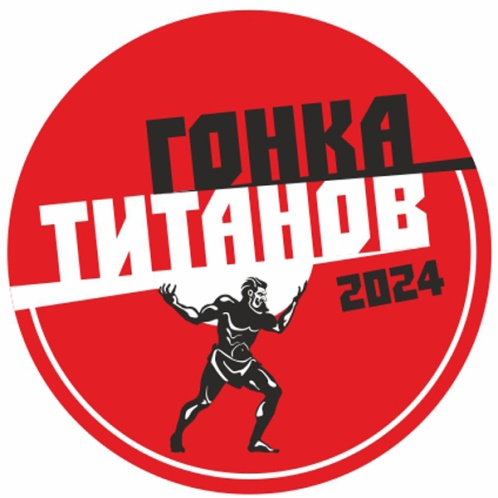 Положение о проведениигонки с препятствиями                                                           «ГОНКА ТИТАНОВ»     (26 мая 2024 года)  1. ВВЕДЕНИЕ     Настоящее Положение о проведении командных соревнований по гонкам с препятствиями по пересеченной местности под  названием «Гонка титанов» (далее - Соревнование) описывает условия и правила (далее –  Правила), в соответствии с которыми пройдет Соревнование.       Правила, изложенные в положении должны строго соблюдаться всеми участниками. Настоящие правила  могут быть дополнены, изменены или улучшены до момента выдачи стартовых комплектов. Обо всех  изменениях Организатор обязуется информировать участников через социальные сети и на сайте  Соревнования.      Равенство, уважение к другим людям и окружающей среде, взаимопомощь и солидарность являются  основополагающими принципами Соревнования.     Правила применяются одинаково ко всем. Все участники имеют одинаковые условия, и у них одинаковые  права и одинаковые обязанности. Организаторы гарантируют принцип справедливости, осуществляя  необходимый контроль и предлагая одинаковые условия всем участникам     Факт регистрации участника подтверждает его согласие с настоящим Положением и Правилами,  изложенными в нем.      Соревнование является спортивным, с возможностью участия граждан с различными уровнями подготовки.            2. ЗАДАЧИ   Основными задачами Соревнования являются:  • пропаганда здорового образа жизни;   • привлечение населения к занятию спортом и физической культурой;  • развитие массового спорта;  • популяризация вида спорта гонки с препятствиями;  • привлечение внимания к соревнованиям с преодолением препятствий;  • повышение уровня бережного отношения граждан к окружающей природной среде и заповедным  территориям;       3. ОРГАНИЗАЦИЯ И РУКОВОДСТВО МЕРОПРИЯТИЕМ   • Организаторы СоревнованияФедерация «Гонки с препятствиями»Спортивно-оздоровительный Клуб Prosneg.   • Организатор отвечает за:  - информационное обеспечение участников;  - подготовку места проведения;  - допуск к участию;  - обеспечение судейства;  - организацию мер безопасности и медицинское обеспечение;  - разработку и разметку трассы;  - взаимодействие с партнерами и спонсорами;  - рассмотрение официальных обращений, протестов и спорных вопросов;  - награждение участников;  • Контакты :  - e-mail: sls-dhl@mail.ru   romanromanov444@yandex.ru- телефоны:   -    +7 920 442-22-60 – Эминов Роман- +7 910 240 38 38 – Просветов Руслан   - +7 920 218 24 96 – Слепухова Людмила  • Судейская коллегия: главный судья — Роман Просветов (судья первой категории), Роман Эминов – судья, Антон Юрьев - секретарь      4. МЕСТО И ВРЕМЯ ПРОВЕДЕНИЯ   26 мая 2024 года Воронежская область. Территория Воронежской Нагорной дубравы (500 м от стадиона Олимпик) на стартовой площадке Prosneg.      5. ОПИСАНИЕ ДИСТАНЦИИ, СОСТАВ КОМАНД  Дистанции:     Беговая дистанция составляет 6 км и на всем маршруте будет 15 препятствий и заданий. В команде должно быть 5 участников из которых минимум одна женщина. Если в команде большее количество спортсменов в зачет пойдет только 5. Капитаны команд бегут с чипами. Один из участников команды должен обязательно пройти препятствие полностью и только после прохождения  разрешается помогать членам команды, физическая подготовка которых не позволяет пройти препятствие самостоятельно. В случае, если в команде нет ни одного спортсмена, который может самостоятельно пройти препятствие (обязательным условием является хотя бы одна попытка прохождения препятствия КАЖДЫМ членом команды) - вся команда выполняет штрафные по 20 бёрпи каждый, после чего команде разрешается продолжить гонку.Запрещается выполнение штрафных 20 берпи пока каждый член команды не попытается пройти препятствие хотя бы один раз. Финишировать необходимо ВСЕЙ командой вместе. В случае, если один или несколько участников команды отстали по трассе, остальная команда должна их подождать или вернуться и помочь дойти до финиша. Кроме командных забегов, в гонке можно участвовать и в личном зачете. Те, кто бегут гонку в личном зачете, должны пройти все препятствия в соответствии с требованиями судей. На запястье каждого участника личной гонки будет надет браслет. Если участник не может преодолеть какое-либо препятствие – браслет срезается. Участник завершает гонку, но уже без учета времени. Количество попыток прохождения препятствия не ограничено. Лимит времени на прохождение дистанции в личном зачете у мужчин 50 мин, у женщин 1 час 10 минут.Судья, перед прохождением препятствия вправе затребовать показ браслета у спортсмена. В случае отсутствия браслета - данный участник будет учтен как дисквалифицированный.   6. РАСПИСАНИЕ   26 мая 2024 года               ● 10:00 - Открытие центра мероприятия, начало регистрации и выдачи стартовых номеров            ● 10:40 - детский забег            ● 10:55 – Брифинг             ● 11:00 – Старт личников.             ● 11:10 – Старт команд будет даваться с промежутком 3 минуты.            ● 14:30 – Награждение            ● 15:00 – Закрытие мероприятия     7. УЧАСТИЕ В СОРЕВНОВАНИИ И ДОПУСК     К участию в Соревновании, старше 18 лет, на дату проведения Соревнования  26 мая 2024 года за исключением детей-спортсменов, заявленных под ответственность родителей на детский забег.    При регистрации все участники Соревнования соглашаются с тем, что организаторы могут использовать,  публиковать, транслировать, включать в публикации посредством сети интернет и т.д. все фото и видео  материалы с их участием, которые были получены в ходе Соревнования, будь то на месте или в движении, без  каких-либо территориальных или временных ограничений.   8. РЕГИСТРАЦИЯ  • Участник считается зарегистрированным, если он заполнил заявку на странице Соревнования на сайте  
https://orgeo.ru/event/info/race_of_titans_2024 и оплатил стартовый взнос. Чек об оплате обязательно отправить Людмиле Слепуховой в воцап или телеграмм по номеру +79202182496.  • Заявка аннулируется, если оплата не поступает в течение 3-х суток с момента регистрации.  • Регистрация может быть закрыта досрочно при достижении суммарного лимита количества участников на  
всех дистанциях.  • Заявка участника может быть аннулирована модератором при предоставлении ложных или неверных  
сведений. Денежные средства в этом случае не возвращаются.  • Перерегистрация на другое лицо правилами Соревнований предусмотрена в срок до 22 мая 2024 года.  • Добровольная регистрация и последующее участие в Соревновании свидетельствует о согласии с  
настоящими Правилами и любыми последующими изменениями в них.         9. СТАРТОВЫЙ ВЗНОС   Стоимость стартового взноса для участников Соревнования 1500 рублей, вне зависимости бежит ли участник лично или в составе команды.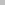 • Оплата стартового взноса участниками осуществляется онлайн на карту сбербанка по реквизитам, указанным на сайте. • Возврат денежных средств, оплаченных в счет регистрационного взноса, осуществляется в случаях отмены  
Соревнования по инициативе или вине Организатора. В иных случаях возврат денежных средств,  оплаченных в счет регистрационного взноса, не осуществляется.  Все взносы на дату соревнования должны быть оплачены. Спортсмены должны иметь при себе оригинал и копию медицинской справки (копия оставляется организатору)Выдача стартовых комплектов.     Стартовый комплект можно получить только в дни выдачи. Выдача стартовых комплектов, а также продажа  свободных слотов будет производиться 25 мая 2024 года на территории стадиона Олимпик с 13-00 до 15-00.    Иногородние участники и те, которые по тем или иным причинам не имеют возможность получить стартовые комплекты  в день выдачи могут получить в день старта с 9-30 до 10-30.       10. РЕГИСТРАЦИЯ РЕЗУЛЬТАТОВ  Результат участников Соревнования фиксируется:  • Электронной системой хронометража, ручной записью судьями.  • Итоговые результаты участников Соревнования, публикуются  на странице сообщества в вк: https://vk.com/prosnegru.  • Оргкомитет Соревнования не гарантирует получение личного результата в следующих случаях:  
- участник неправильно прикрепил номер;  - участник бежал с чужим номером;  - утрата номера;  - неспортивное поведение, алкогольное и иное опьянение;  - неправомерные действия в отношении организаторов и волонтёров;  - непрохождение контрольных пунктов;- неявка на старт.  • На всех дистанциях Соревнования строго запрещено принимать участие без официального номера.        11. БЕЗОПАСНОСТЬ УЧАСТНИКОВ  • Все участники Соревнования лично несут ответственность за свою безопасность, жизнь и здоровье.  • Организаторы не несут ответственность за жизнь и здоровье участников Соревнования.   • Для каждого участника важно осознать потенциальные физические и психические факторы риска, а также  стрессы, которые могут возникнуть в результате участия в этом Соревновании.    • Все участники должны иметь полное представление о рисках, связанных с участием в Соревновании, и  
принять эти риски на себя.   • Отправляя заявку на участие в Соревновании, участники гарантируют, что осведомлены о состоянии своего  
здоровья, пределах собственных физических возможностей и уровне своих технических навыков.  • Отправляя заявку на участие, участники (законные представители) подтверждают, что снимают с  
организаторов любую уголовную и/или гражданскую ответственность в случае смерти, причинения ущерба  
здоровью, телесных повреждений, материального ущерба, полученных ими во время участия в  
Соревновании.   • Организаторы делают все возможное, чтобы обеспечить безопасность маршрута, но в конечном итоге  
участник должен рассчитывать на собственные навыки и силы. Если Вы чувствуете недомогание,  
откажитесь от начала Соревнования. «Лучше следовать голосу своего тела, а не вашим амбициям!»   • Если участник использует лекарственные, болеутоляющие или противовоспалительные средства на  
дистанции, он берет на себя ответственность за их использование.                        • В ходе Соревнования участник может попасть в непредвиденную ситуацию, не описанную в  Положении.        12. СПОРТИВНЫЙ ЭТИКЕТ  • Пожалуйста, будьте любезны с организаторами, туристами, другими участникам и волонтерами.   • Запрещается применение физического воздействия на участников соревнования во время забега.   • Большое количество волонтеров участвуют в работе над организацией и проведением Соревнования. Они  
поистине фанаты бега и сделают все возможное, чтобы помочь участникам гонки. Пожалуйста  
относитесь к их работе с уважением. Без волонтеров данное Соревнование было бы невозможно.         13. ПРОТЕСТЫ И ПРЕТЕНЗИИ  • Участник вправе подать письменные протест или претензию, которые рассматриваются судейской  
коллегией, в состав которой входят главный судья, старший судья стартовой-финишной зоны и главный  
секретарь.  • К протестам и претензиям могут относится:  - протесты и претензии, влияющие на распределение призовых мест;  - протесты и претензии, касающиеся дисквалификации участника за неспортивное поведение.  • Остальные претензии могут быть проигнорированы коллегией в силу их незначительности (сюда относятся  опечатки, некорректные анкетные данные и иное).  • При подаче претензии необходимо указать следующие данные:  - фамилия и имя (анонимные претензии не рассматриваются);  
- суть претензии (в чем состоит претензия);  - материалы, доказывающие ошибку (фото, видео материалы).  • Претензии принимаются только от участников Соревнования или от третьих лиц, являющихся  официальными представителями участников.  Сроки подачи протестов и претензий, а также способ их подачи:  • Протесты и претензии, влияющие на распределение призовых мест в абсолютном первенстве,  принимаются судейской коллегией в письменной или устной форме с момента объявления победителей и  до официальной церемонии награждения. Распределение призовых мест после церемонии награждения  
может быть пересмотрено судейской коллегией только при выявлении фактов нарушения победителем  
действующих правил, если выявление нарушений было невозможно до церемонии награждения. Решение  
о пересмотре призовых мест принимается Директором Соревнования (Руслан Просветов).  • По остальным вопросам участник вправе подать протест или претензию в период с момента окончания  
Соревнования до момента награждения.         14. ДИСКВАЛИФИКАЦИЯ И ШТРАФЫ       В целях охраны здоровья участника, волонтер имеет право запретить продолжить гонку.  За неспортивное поведение участника Организатор имеет право запретить участие в Соревновании.  Все участники должны находиться в равных условиях.       15. ОХРАНА ОКРУЖАЮЩЕЙ СРЕДЫ  • Соревнование проходит на территории Нагорной дубравы, являющиейся природно-охраняемой зоной.  • На месте Соревнования запрещается выбрасывать мусор и причинять любой вред окружающей среде.  Весь мусор оставляется на пунктах питания или специально отведенных для этого местах. Организаторы  
уверены, что участники проявят заботу об окружающей среде и будут в состоянии доставить до пунктов  
питания или специально отведенных для этого мест упаковку от использованного питания. Пожалуйста,  
уважайте природную красоту и право каждого наслаждаться ею.   • Для контроля соблюдения требований об охране окружающей среды обязательна маркировка питания  
(гели, напитки, батончики и т.д.) и средств гигиены.  • Организаторы Соревнования обязуются очистить пункты питания, зоны стартового-финишного городка от  
мусора на дистанции.       16. ФОРС-МАЖОР  • При отмене Соревнования по причине возникновения чрезвычайных, непредвиденных и  
непредотвратимых обстоятельств, которые нельзя было разумно ожидать, либо избежать или преодолеть,  
а также события, находящихся вне контроля Организатора, плата за участие не возвращается.  • К форс-мажорным обстоятельствам относятся: стихийные бедствия, опасные метеорологические условия,  
иные обстоятельства, события, явления, которые Главное управление МЧС России по субъекту РФ признает  
экстренными и предупреждает о их возможном наступлении; пожар; массовые заболевания (эпидемии);  
забастовки; военные действия; террористические акты; диверсии; ограничения перевозок;  
запретительные меры государств; запрет торговых операций, в том числе с отдельными странами,  
вследствие принятия международных санкций; акты, действия, бездействия органов государственной  
власти, местного самоуправления; другие, не зависящие от воли Организатора обстоятельства.  • Окончательное решение об отмене, приостановке, переносе времени старта и возобновлении  
Соревнования при наступлении форс-мажорных обстоятельств принимает организатор Соревнования.   